This form is applicable to exhibitors who have contracted for SPACE ONLY and must be submitted and abided by the appointed stand contractor.DETAILS OF APPOINTED NON-OFFICIAL CONTRACTORRefundable Performance Bond In adherence to safety requirements, only the Organiser’s official contractor may carry out electrical & pipe installations. Exhibitors may appoint their own contractor for stand design and / or construction subject to them being approved by the Organiser.All approved contractors must lodgeA refundable deposit equivalent to SGD50 per square meter based on contracted space, subjected to a minimum of SGD500 per stand and maximum of SGD5,000 per stand;Sunyau Expo Pte Ltd6, Soon Lee Road, Jurong, Singapore 628072 Tel: +65 6266 6728    Fax: +65 6266 2896Website: www.sunyauexpo.com.sgPlease return form to: SFFA2022@sunyauexpo.com.sg 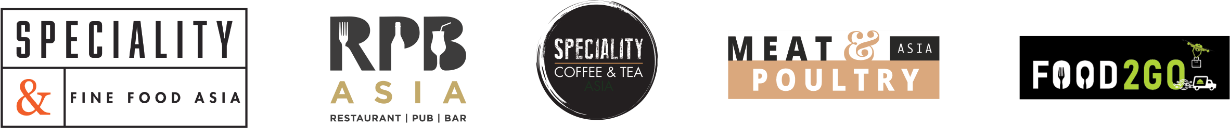 22nd to 24th June 2022Suntec Singapore Convention & Exhibition CentreFORM T1BStand Arranged by Exhibitor 22nd to 24th June 2022Suntec Singapore Convention & Exhibition CentreDeadline:10th  May 2022Booth Number:Booth Number:Exhibiting Company Name:Exhibiting Company Name:Contractor's Company Name:Contractor's Company Name:Person-in-charge:Person-in-charge:Address:Tel:Fax:Email:Mobile:Performance Bond (S$50/sqm):Performance Bond (S$50/sqm):